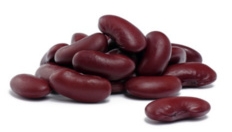 Wildreis mit roten Bohnen und ErbsenZutaten für 2 Personen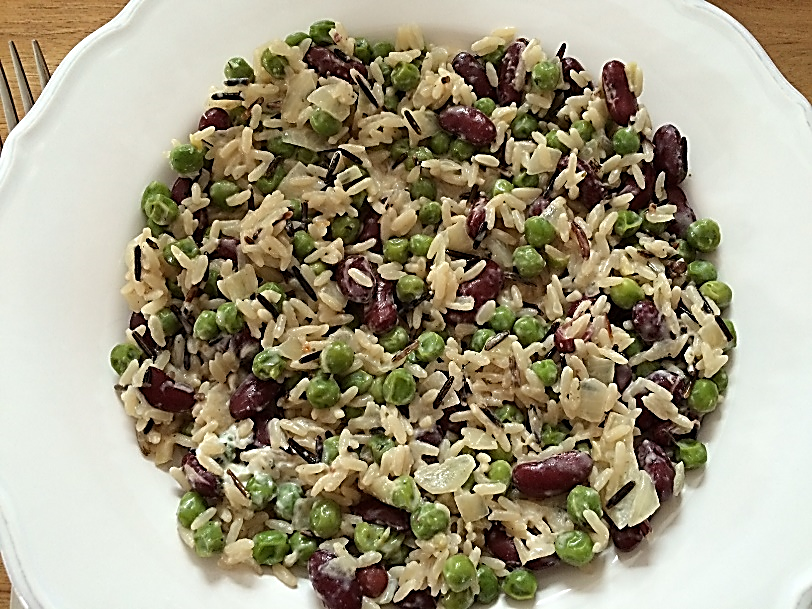 Zubereitung1 TL 1120 g½ dl1 kl. Dose300 g 1 Stk.2Ca. 125 mlKokosfettZwiebelWildreisWeissweinRote Bohnen (140 g abgetropft)
Erbsen aus dem TKIngwerNelkenBouillonPfefferKokosmilch1Zwiebel hacken und in Kokosfett andünsten. Wildreis dazu geben und mitdünsten. Mit Weisswein ablöschen und mit Bouillon würzen, Nelken dazu geben. Etwas Wasser dazu geben und köcheln lassen. 2Gefrorene Erbsen und rote Bohnen (abgespühlt)  hinzufügen. Ingwer fein hacken oder dazu reiben. 3Mit Kokosmilch verfeinern und mit Pfeffer und Salz abschmecken. 